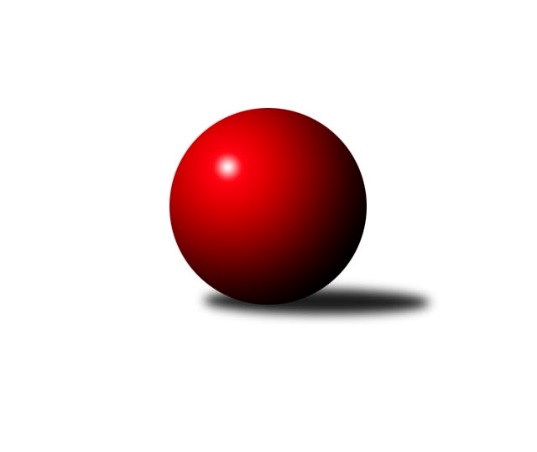 Č.18Ročník 2012/2013	2.3.2013Nejlepšího výkonu v tomto kole: 1721 dosáhlo družstvo: KK Zábřeh ˝B˝3. KLZ B 2012/2013Výsledky 18. kolaSouhrnný přehled výsledků:KK Zábřeh ˝B˝	- TJ Nový Jičín˝C˝	6:0	1721:1539	7.0:1.0	2.3.TJ Sokol Bohumín ˝A˝	- KK Vyškov˝B˝	5:1	1593:1548	4.0:4.0	2.3.Tabulka družstev:	1.	KK Zábřeh ˝B˝	14	11	0	3	56.0 : 28.0 	67.5 : 44.5 	 1597	22	2.	TJ Odry ˝A˝	15	10	1	4	62.5 : 27.5 	84.0 : 36.0 	 1613	21	3.	TJ Sokol Bohumín ˝A˝	14	8	0	6	43.0 : 41.0 	50.5 : 61.5 	 1565	16	4.	KK Vyškov˝B˝	15	4	1	10	35.0 : 55.0 	49.0 : 71.0 	 1564	9	5.	TJ Nový Jičín˝C˝	14	2	0	12	19.5 : 64.5 	37.0 : 75.0 	 1512	4Podrobné výsledky kola:	 KK Zábřeh ˝B˝	1721	6:0	1539	TJ Nový Jičín˝C˝	Kamila Chládková	 	 208 	 202 		410 	 1:1 	 402 	 	191 	 211		Jana Hrňová	Nikola Kunertová	 	 206 	 210 		416 	 2:0 	 336 	 	163 	 173		Jana Hájková	Silvie Horňáková	 	 206 	 224 		430 	 2:0 	 412 	 	205 	 207		Iva Volná	Helena Sobčáková	 	 227 	 238 		465 	 2:0 	 389 	 	193 	 196		Šárka Pavlištíkovározhodčí: Nejlepší výkon utkání: 465 - Helena Sobčáková	 TJ Sokol Bohumín ˝A˝	1593	5:1	1548	KK Vyškov˝B˝	Andrea Rojová	 	 196 	 204 		400 	 1:1 	 390 	 	210 	 180		Ludmila Tomiczková	Martina Kalischová	 	 196 	 186 		382 	 2:0 	 354 	 	195 	 159		Jana Nytrová	Lada Péli	 	 207 	 224 		431 	 1:1 	 387 	 	210 	 177		Jana Kovářová	Hana Záškolná	 	 193 	 187 		380 	 0:2 	 417 	 	218 	 199		Běla Omastovározhodčí: Nejlepší výkon utkání: 431 - Lada PéliPořadí jednotlivců:	jméno hráče	družstvo	celkem	plné	dorážka	chyby	poměr kuž.	Maximum	1.	Stanislava Ovšáková 	TJ Odry ˝A˝	421.24	285.1	136.2	3.9	5/5	(455)	2.	Jana Frydrychová 	TJ Odry ˝A˝	420.30	289.6	130.7	6.6	5/5	(448)	3.	Helena Sobčáková 	KK Zábřeh ˝B˝	418.15	283.5	134.7	5.8	5/5	(465)	4.	Marta Flídrová 	KK Zábřeh ˝B˝	405.63	283.3	122.3	6.5	4/5	(438)	5.	Jana Kovářová 	KK Vyškov˝B˝	404.77	281.3	123.5	8.0	5/5	(458)	6.	Lada Péli 	TJ Sokol Bohumín ˝A˝	402.35	284.9	117.4	5.6	5/5	(458)	7.	Jana Hrňová 	TJ Nový Jičín˝C˝	401.52	282.6	118.9	6.6	5/5	(418)	8.	Lucie Bogdanowiczová 	TJ Sokol Bohumín ˝A˝	397.92	278.8	119.2	7.5	4/5	(436)	9.	Iva Volná 	TJ Nový Jičín˝C˝	397.63	278.9	118.7	7.2	5/5	(463)	10.	Denisa Honzálková 	TJ Odry ˝A˝	397.59	274.0	123.6	7.0	5/5	(441)	11.	Kamila Chládková 	KK Zábřeh ˝B˝	395.18	276.1	119.1	9.1	5/5	(420)	12.	Silvie Horňáková 	KK Zábřeh ˝B˝	392.51	276.0	116.5	9.8	5/5	(432)	13.	Ludmila Tomiczková 	KK Vyškov˝B˝	392.10	280.9	111.2	9.1	5/5	(437)	14.	Nikola Kunertová 	KK Zábřeh ˝B˝	391.15	270.9	120.3	9.4	4/5	(422)	15.	Martina Kalischová 	TJ Sokol Bohumín ˝A˝	390.82	272.0	118.8	7.3	4/5	(433)	16.	Hana Záškolná 	TJ Sokol Bohumín ˝A˝	390.80	274.9	115.9	10.2	5/5	(425)	17.	Běla Omastová 	KK Vyškov˝B˝	389.47	272.6	116.9	7.0	5/5	(417)	18.	Lucie Kučáková 	TJ Odry ˝A˝	383.20	273.9	109.4	10.1	5/5	(426)	19.	Jitka Usnulová 	KK Vyškov˝B˝	382.33	273.3	109.0	8.5	4/5	(420)	20.	Jana Nytrová 	KK Vyškov˝B˝	379.60	271.6	108.0	11.6	5/5	(406)	21.	Šárka Pavlištíková 	TJ Nový Jičín˝C˝	371.97	264.1	107.9	10.4	5/5	(389)	22.	Eva Telčerová 	TJ Nový Jičín˝C˝	364.71	267.0	97.8	10.8	4/5	(385)	23.	Jana Hájková 	TJ Nový Jičín˝C˝	344.50	245.1	99.4	14.8	4/5	(359)		Pavla Fialová 	KK Vyškov˝B˝	402.00	273.0	129.0	7.0	1/5	(402)		Věra Ovšáková 	TJ Odry ˝A˝	387.00	275.7	111.3	7.3	2/5	(414)		Andrea Rojová 	TJ Sokol Bohumín ˝A˝	386.67	281.3	105.3	12.3	1/5	(400)		Věra Urbášková 	KK Zábřeh ˝B˝	386.00	266.0	120.0	7.0	1/5	(386)		Kamila Vichrová 	TJ Sokol Bohumín ˝A˝	378.50	279.5	99.0	12.0	2/5	(391)		Iveta Babincová 	TJ Odry ˝A˝	371.00	272.0	99.0	11.0	1/5	(371)		Kateřina Honlová 	TJ Sokol Bohumín ˝A˝	334.00	246.0	88.0	16.0	1/5	(334)		Eva Birošíková 	TJ Nový Jičín˝C˝	300.00	222.5	77.5	20.0	2/5	(315)Sportovně technické informace:Starty náhradníků:registrační číslo	jméno a příjmení 	datum startu 	družstvo	číslo startu
Hráči dopsaní na soupisku:registrační číslo	jméno a příjmení 	datum startu 	družstvo	Program dalšího kola:19. kolo9.3.2013	so	10:00	TJ Nový Jičín˝C˝ - KK Zábřeh ˝B˝	9.3.2013	so	12:30	KK Vyškov˝B˝ - TJ Sokol Bohumín ˝A˝	Nejlepší šestka kola - absolutněNejlepší šestka kola - absolutněNejlepší šestka kola - absolutněNejlepší šestka kola - absolutněNejlepší šestka kola - dle průměru kuželenNejlepší šestka kola - dle průměru kuželenNejlepší šestka kola - dle průměru kuželenNejlepší šestka kola - dle průměru kuželenNejlepší šestka kola - dle průměru kuželenPočetJménoNázev týmuVýkonPočetJménoNázev týmuPrůměr (%)Výkon11xHelena SobčákováZábřeh B46511xHelena SobčákováZábřeh B116.2946512xLada PéliBohumín A4319xLada PéliBohumín A108.284314xSilvie HorňákováZábřeh B4304xSilvie HorňákováZábřeh B107.534302xBěla OmastováVyškov B4172xBěla OmastováVyškov B104.774173xNikola KunertováZábřeh B4163xNikola KunertováZábřeh B104.034165xIva VolnáNový Jičín˝C˝4125xIva VolnáNový Jičín˝C˝103.03412